Задания по сольфеджио для 3 класса ОП Определить по ключевым знакам тональности и их параллельные 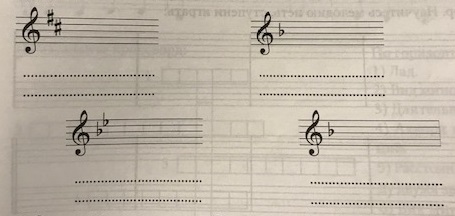 Решить музыкально-математические примеры 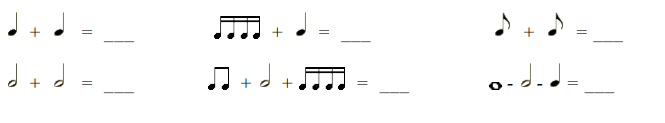 Найти ошибки в интервалах и их названиях 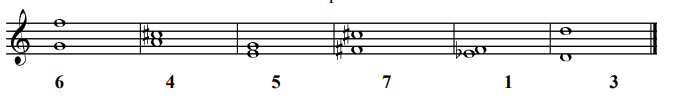 Построить интервалы 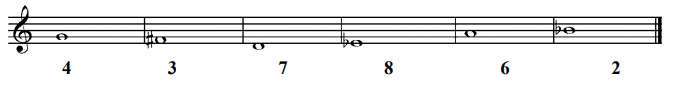 Определить размер мелодии 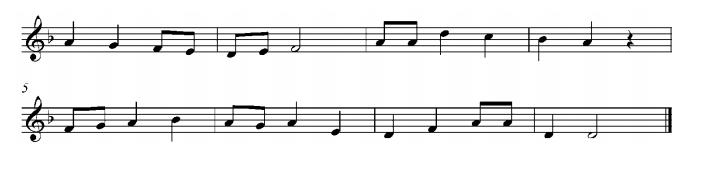 Решить кроссворд 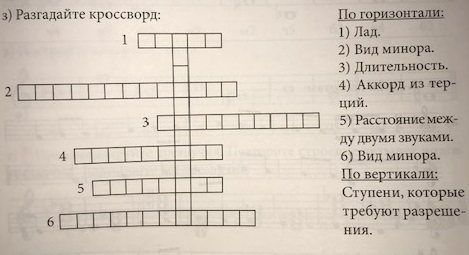 